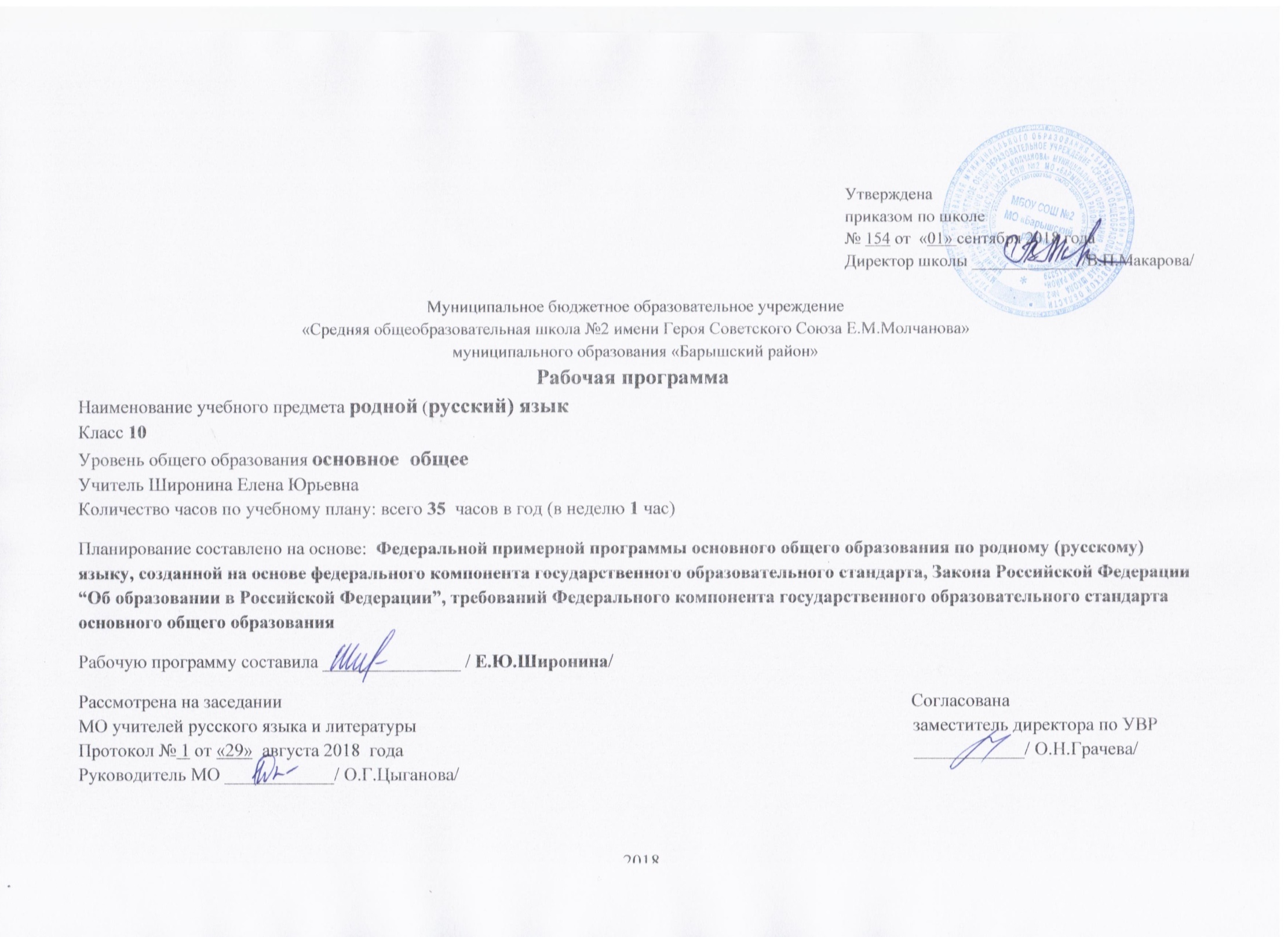 Рабочая программа изучения русского (родного) языка в 10 классе составлена на основе авторской программы ля средней (полной) школы (базовый уровень) по русскому (родному) языку для 10 – 11 классов/ А.И.Власенков. М.: «Просвещение» 2011 г. и учебника «Русский язык. 10 – 11 классы. Базовый уровень»/ сост. А. И. Власенков, Л. М. Рыбченкова. М.: «Просвещение» 2014 г. Программа детализирует и раскрывает содержание стандарта, определяет общую стратегию обучения, воспитания и развития учащихся средствами учебного предмета в соответствии с целями изучения русского языка, которые определены стандартом. Программа соответствует требованиям к структуре программ, заявленным в Федеральном Законе «Об образовании в РФ»  и включает:планируемые результаты освоения учебного предмета      2. содержание учебного предмета      3. тематическое планирование Планируемые результаты освоения курса родного (русского) языкаЛичностными результатами освоения выпускниками средней (полной) школы программы базового уровня по русскому (родному) языку являются: 1) осознание феномена родного языка как духовной, культурной, нравственной основы личности; осознание себя как языковой личности; понимание зависимости успешной социализации человека, способности его адаптироваться в изменяющейся социокультурной среде, готовности к самообразованию от уровня владения русским  языком; понимание роли родного языка для самореализации, самовыражения личности в различных областях человеческой деятельности; 2) представление о речевом идеале; стремление к речевому самосовершенствованию; способность анализировать  и оценивать нормативный, этический и коммуникативный аспекты речевого высказывания; 3) увеличение продуктивного, рецептивного и потенциального словаря; расширение круга используемых языковых и речевых средств.  Метапредметными результатами  освоения выпускниками средней (полной) школы программы базового уровня по русскому (родному) языку являются: 1) владение всеми видами речевой деятельности в разных коммуникативных условиях: разными видами чтения и аудирования; способностью адекватно понять прочитанное или прослушанное высказывание и передать его содержание в соответствии  с коммуникативной задачей; умениями и навыками работы с научным текстом, с различными источниками научно-технической информации; умениями выступать перед аудиторией старшеклассников с докладом; защищать реферат, проектную работу; участвовать в спорах, диспутах, свободно и правильно излагая свои мысли в устной и письменной форме; умениями строить продуктивное речевое взаимодействие в сотрудничестве со сверстниками и взрослыми, учитывать разные мнения и интересы, обосновывать собственную позицию, договариваться и приходить к общему решению; осуществлять коммуникативную рефлексию;  разными способами организации интеллектуальной  деятельности и представления ее результатов в различных формах: приемами отбора и систематизации материала на определенную тему; умениями определять цели предстоящей работы (в том числе в совместной деятельности), проводить самостоятельный поиск информации, анализировать и отбирать ее; способностью предъявлять результаты деятельности (самостоятельной, групповой) в виде рефератов, проектов; оценивать достигнутые результаты и адекватно формулировать их в устной и письменной форме;  2) способность пользоваться русским языком как средством получения знаний в разных областях современной науки, совершенствовать умение применять полученные знания, умения и навыки анализа языковых явлений на межпредметном уровне; 3) готовность к получению высшего образования по избранному профилю, подготовка к формам учебно-познавательной деятельности в вузе; 4) овладение социальными нормами речевого поведения в различных ситуациях неформального межличностного и межкультурного общения, а также в процессе индивидуальной, групповой, проектной деятельности.Предметными результатами  освоения выпускниками средней (полной) школы программы базового  уровня по русскому (родному) языку являются: 1) представление о единстве и многообразии языкового и культурного пространства России и мира, об основных функциях языка, о взаимосвязи языка и культуры, истории народа; 2) осознание русского языка как духовной, нравственной и культурной ценности народа, как одного из способов приобщения к ценностям национальной и мировой культуры; 3) владение всеми видами речевой деятельности: аудирование и чтение: адекватное понимание содержания устного и письменного высказывания, основной и дополнительной, явной и скрытой (подтекстовой) информации; осознанное использование разных видов чтения (поисковое, просмотровое, ознакомительное, изучающее, реферативное) и аудирования (с полным пониманием аудио-текста, с пониманием основного содержания, с выборочным извлечением информации) в зависимости от коммуникативной задачи;  способность извлекать необходимую информацию из различных источников: учебно - научных текстов, средств массовой информации, в том числе представленных в электронном виде на различных информационных носителях, официально-деловых текстов, справочной литературы; владение умениями информационной переработки прочитанных и прослушанных текстов и представление их в виде тезисов, конспектов, аннотаций, рефератов; говорение и письмо;создание устных и письменных монологических и диалогических высказываний различных типов и жанров в учебно-научной (на материале изучаемых учебных дисциплин), социально-культурной и деловой сферах общения;подготовленное выступление перед аудиторией с докладом; защита реферата, проекта; применение в практике речевого общения орфоэпических, лексических, грамматических, стилистических норм современного русского литературного языка; использование в собственной речевой практике синонимических ресурсов русского языка; соблюдение на письме орфографических и пунктуационных норм; соблюдение норм речевого поведения в социально-культурной, официально-деловой и учебно-научной сферах общения, в том числе в совместной учебной деятельности, при обсуждении дискуссионных проблем, на защите реферата, проектной работы; осуществление речевого самоконтроля; анализ речи с точки зрения ее эффективности в достижении поставленных коммуникативных задач; владение разными способами редактирования текстов; 4) освоение базовых понятий функциональной стилистики и культуры речи: функциональные разновидности языка, речевая деятельность и ее основные виды, речевая ситуация и ее компоненты, основные условия эффективности речевого общения; литературный язык и его признаки, языковая норма, виды норм; нормативный, коммуникативный и этический аспекты культуры речи; 5) проведение разных видов языкового анализа слов, предложений и текстов различных функциональных стилей и разновидностей языка; анализ языковых единиц с точки зрения правильности, точности и уместности их употребления; проведение лингвистического анализа текстов разной функционально-стилевой и жанровой принадлежности; оценка коммуникативной и эстетической стороны речевого высказывания.  СОДЕРЖАНИЕ УЧЕБНОГО ПРЕДМЕТА «РУССКИЙ (РОДНОЙ) ЯЗЫК В 10 КЛАССЕ»Общие сведения о языке (5 ч.) Язык и общество. Родной язык, литература и культура. Язык и история народа. Русский язык в Российской Федерации и в современном мире – в международном и межнациональном общении. Язык и речь. Язык и художественная литература. Понятие о системе языка, его единицах и уровнях, взаимосвязях и отношениях единиц разных уровней языка. Практическая работа с текстами русских писателей (А. Пушкин «Скупой рыцарь»)  Фонетика, орфоэпия, орфография (4 ч.) Обобщающее повторение фонетики, графики, орфоэпии, орфографии. Основные нормы современного литературного произношения и ударения в русском языке. Роль логического ударения в стихах Н. Некрасова. Написания, подчиняющиеся морфологическому, фонетическому, традиционному принципам русской орфографии. Фонетический разбор.  Лексика и фразеология  (7ч.)Повторение ранее приобретенных знаний о лексике русского языка. Феликс Кривин. Стихотворение «Лики лжи».Роль антонимов и синонимов в структуре произведения. Русская лексика с точки зрения ее происхождения и употребления. Русская фразеология. Роль фразеологизмов в произведениях А. Грибоедова,  А. Пушкина, Н. Гоголя и др. русских писателей. Словари русского языка. Словари языка писателей. Лексический анализ текста. Статья К. Бальмонта «Русский язык как основа творчества».   Морфемика и словообразование (4 ч.)Повторение. Морфемика и словообразование. Однокоренные слова в произведениях И. Гончарова. Способы словообразования. Словообразовательный разбор. Выразительные средства словообразования. Михаил Пришвин «Кладовая солнца». Размышление над вопросом: как образовались слова?. Анализ эпизода.  Морфология и орфография (3 ч.) Обобщающее повторение морфологии. Части речи. Синтаксическая роль имѐн существительных в произведениях А.С. Пушкина. Морфологический разбор знаменательных и служебных частей речи, их словообразование и правописание. Трудные вопросы правописания окончаний и суффиксов разных частей речи.  Речь, функциональные стили речи (6 ч.)Что такое текст. Средства связи между частями текста в отрывке из романа Л.Толстого «Война и мир». Абзац. Наблюдение за строением абзаца в главе романа И. Тургенева «Отцы и дети». Виды преобразования текста. Тезисы. Конспект. Выписки. Реферат. Аннотация. Составление сложного плана и тезисов статьи А. Кони о Л. Толстом. Функциональные стили речи, их общая характеристика.  Научный стиль речи (5 ч.)Назначение, стилевые признаки, подстили научного стиля речи. Лексика научного стиля речи. Анализ статьи академика С. Вавилова «Михаил Васильевич Ломоносов». Морфологические и синтаксические особенности научного стиля. Терминологические энциклопедии, словари и справочники.  Тематическое планированиеПриложение 1.Календарно – тематическое планирование№СодержаниеКол-во часовРазвитие речиКонтрольные работы1.Общие сведения о языке412.Фонетика, орфоэпия, орфография313.Лексика и фразеология5114.Морфемика и словообразование325.Морфология и орфография36.Речь, функциональные стили речи517.Научный стиль41                                                                                                               ИТОГО: 35                                                                                                               ИТОГО: 35                                                                                                               ИТОГО: 35                                                                                                               ИТОГО: 35№ п/пТема урокаПланируемые результатыПланируемые результатыПланируемые результатыОсновные виды учебной деятельностиФорма организации учебного занятияДатаДатаДатаДатаДатаДатаДатаДатаДата№ п/пТема урокапредметныеметапредметныеличностныеОсновные виды учебной деятельностиФорма организации учебного занятияпланфактфактфактфактфактфактфактфактОбщие сведения о языке (4 ч. +1р/р)Общие сведения о языке (4 ч. +1р/р)Общие сведения о языке (4 ч. +1р/р)Общие сведения о языке (4 ч. +1р/р)Общие сведения о языке (4 ч. +1р/р)Общие сведения о языке (4 ч. +1р/р)Общие сведения о языке (4 ч. +1р/р)Общие сведения о языке (4 ч. +1р/р)Общие сведения о языке (4 ч. +1р/р)Общие сведения о языке (4 ч. +1р/р)Общие сведения о языке (4 ч. +1р/р)Общие сведения о языке (4 ч. +1р/р)Общие сведения о языке (4 ч. +1р/р)Общие сведения о языке (4 ч. +1р/р)Общие сведения о языке (4 ч. +1р/р)Общие сведения о языке (4 ч. +1р/р)1.Язык и общество.  Родной язык, литература и культура. Знать некоторые особенности развития русского языка. Знать смысл понятий речь письменная и устная, речевая ситуация, монолог, диалог, сфера и ситуация речевого общенияКоммуникативные: слушать и слышать друг друга, с достаточной полнотой и точностью выражать свои мысли в соответствии с зада-чами и условиями коммуникации. Регулятивные: самостоятельно выделять и формулировать познавательную цель, искать и выделять необходимую информацию. Познавательные:объяснять языковые явления, процессы, связи и отношения, выявляемые в ходе исследования текстаФормирование осознания русского языка как духовной, нравственной и культурной ценности народа; приобщение к ценностям национальной и мировой культурыРабота с теоретическим материалом, составление плана, лексическая работагрупповая7.09.7.09.7.09.7.09.7.09.2.Язык и история народа. Русский язык в Российской Федерации и в современном мире – в международном и межнациональном общенииЗнать специфику смысловых отношений между словами, понятия однозначные и многозначные словаКоммуникативные: добывать недостающую информацию с помощью вопросов (познавательная инициативность). Регулятивные: применять методы информационного поиска, в том числе с помощью компьютерных средств. Познавательные: объяснять языковые явления, процессы, связи и отношения, выявляемые в ходе проектирования структуры и содержания текста-рассужденияФормирование учебно – познавательного интереса к учебному материалу, расширение круга используемых языковых явлений и речевых средств работа с теоретическим материалом, работа со словарёмгрупповая14.09.14.09.14.09.14.09.3.Язык и речь. Язык и художественная литература.Знать лексические изобразительно – выразительные средства языка, их отличительные черты; уметь находить в художественной речи тропы и объяснять их роль в создании художественного образаКоммуникативные:уметь использовать речь для регуляции своего действия Регулятивные: учитывать правило в планировании и контроле способа решения.Познавательные: умение осуществлять сравнение,  классификацию по заданным критериям. Формирование способностей к рефлексии коррекционно – контрольного типа и реализации коррекционной нормы (фиксирования собственных затруднений в деятельности).беседа, самостоятельная работа с учебникомгрупповая21.09.21.09.4.Понятие о системе языка, его единицах и уровнях, взаимосвязях и отношениях единиц разных уровней языка.  Научиться проектировать индивидуальный маршрут восполнения проблемных зон в изученной теме при помощи самодиагностики результатовКоммуникативные: формировать навыки самостоятельной работы с последующей самопроверкой.Регулятивные: осознавать себя как движущую силу своего научения, свою способность к преодолению препятствий и самокоррекции.Познавательные:объяснять языковые явления, процессы, связи и отношения, выявляемые в ходе выполнения диагностической работы.формирование навыков саоманализа и самоконтроляформирование умений к осуществлению контрольной функции, алгоритма проведения самопроверки, контроль и самоконтроль понятий.групповая28.09.28.09.5.Р.р. А. С. Пушкин. «Скупой рыцарь». Наблюдение за диалогизированным монологом. (Упр. 16) Знать определение омонимов, омографов, омофонов, омоформ, определение паронимов, какие группы слова называются синонимами, антонимами; уметь определять синонимы, антонимы, омонимы, паронимы, их значение в контекстеКоммуникативные: уметь формулировать собственное мнение и позицию.Регулятивные: вносить необходимые коррективы в действие после его завершения на основе его оценки и учета характера сделанных ошибок.Познавательные: умение устанавливать причинно-следственные связи.Формирование учебно-познавательного интереса к учебному материалу,расширение круга используемых языковых и речевых средствРабота с теоретическим материалом, лексическая работа, комментированное письмогрупповая5.10.5.10.5.10.5.10.Фонетика, орфоэпия, орфография (4 ч.)Фонетика, орфоэпия, орфография (4 ч.)Фонетика, орфоэпия, орфография (4 ч.)Фонетика, орфоэпия, орфография (4 ч.)Фонетика, орфоэпия, орфография (4 ч.)Фонетика, орфоэпия, орфография (4 ч.)Фонетика, орфоэпия, орфография (4 ч.)Фонетика, орфоэпия, орфография (4 ч.)Фонетика, орфоэпия, орфография (4 ч.)Фонетика, орфоэпия, орфография (4 ч.)Фонетика, орфоэпия, орфография (4 ч.)Фонетика, орфоэпия, орфография (4 ч.)Фонетика, орфоэпия, орфография (4 ч.)Фонетика, орфоэпия, орфография (4 ч.)Фонетика, орфоэпия, орфография (4 ч.)Фонетика, орфоэпия, орфография (4 ч.)6.Обобщающее повторение фонетики, графики, орфоэпии, орфографии.Знать, какие слова называются синонимами, уметь определять синонимы и их роль в текстеКоммуникативные: устанавливать рабочие отношения, эффективно сотрудничать и способствовать продуктивной кооперации.Регулятивные: уметь самостоятельно искать и выделять необходимую информацию.Познавательные: умение составлять небольшой текст с заданными параметрами.Формирование устойчивой мотивации к устойчивой исследовательской деятельности (анализу)Самостоятельная работа с учебником, лексическая работа, творческая работагрупповая12.10.12.10.12.10.12.10.7.Основные нормы современного литературного произношения  и ударения в русском языке. Роль логического ударения в стихах Н. Некрасова (упр.22)Знать, какие слова называются антонимами, уметь определять синонимы и их роль в текстеКоммуникативные: устанавливать рабочие отношения, эффективно сотрудничать и способствовать продуктивной кооперации.Регулятивные: уметь самостоятельно искать и выделять необходимую информацию.Познавательные: умение составлять небольшой текст с заданными параметрами.Формирование устойчивой мотивации к самостоятельной и коллективной аналитической и творческой деятельности.Самостоятельная работа с учебником, лексическая работа, творческая работагрупповая19.10.19.10.19.10.19.10.8.Написания, подчиняющиеся морфологическому, фонетическому, традиционному принципам русской орфографии. Фонетический разборЗнать некоторые особенности развития русского языка. Знать смысл понятий общеупотребительнаялексика, лексика, имеющая ограниченную сферу употребленияКоммуникативные: слушать и слышать друг друга, с достаточной полнотой и точностью выражать свои мысли в соответствии с зада-чами и условиями коммуникации. Регулятивные: самостоятельно выделять и формулировать познавательную цель, искать и выделять необходимую информацию. Познавательные: объяснять языковые явления, процессы, связи и отношения, выявляемые в ходе исследования текстаФормирование учебно-познавательного интереса к учебному материалу,расширение круга используемых языковых и речевых средствРабота с теоретическим материалом, составление схемы, лексическая работагрупповая26.10.26.10.26.10.26.10.9.К.р. Контрольный диктант  с грамматическим заданием по теме «Фонетика. Орфоэпия. Орфография»Знать некоторые особенности развития русского языка. Знать смысл понятий устаревшая лексика, неологизмыКоммуникативные: слушать и слышать друг друга, с достаточной полнотой и точностью выражать свои мысли в соответствии с зада-чами и условиями коммуникации. Регулятивные: самостоятельно выделять и формулировать познавательную цель, искать и выделять необходимую информацию. Познавательные: объяснять языковые явления, процессы, связи и отношения, выявляемые в ходе исследования текстаФормирование познавательных интересов, учебных мотивовБеседа, самостоятельная работа с учебником, лексическая работагрупповая9.11.9.11.9.11.9.11.Лексика и фразеология (5 ч.+ 1р/р)Лексика и фразеология (5 ч.+ 1р/р)Лексика и фразеология (5 ч.+ 1р/р)Лексика и фразеология (5 ч.+ 1р/р)Лексика и фразеология (5 ч.+ 1р/р)Лексика и фразеология (5 ч.+ 1р/р)Лексика и фразеология (5 ч.+ 1р/р)Лексика и фразеология (5 ч.+ 1р/р)Лексика и фразеология (5 ч.+ 1р/р)Лексика и фразеология (5 ч.+ 1р/р)Лексика и фразеология (5 ч.+ 1р/р)Лексика и фразеология (5 ч.+ 1р/р)Лексика и фразеология (5 ч.+ 1р/р)Лексика и фразеология (5 ч.+ 1р/р)Лексика и фразеология (5 ч.+ 1р/р)Лексика и фразеология (5 ч.+ 1р/р)10.Повторение ранее приобретенных знаний о лексике русского языка.Научиться выделять главную информацию в тексте, определять лексические группы слов, средства художественной выразительности, определять их роль в раскрытии художественного замысла автораКоммуникативные: формировать навыки учебного сотрудничества в ходе индивидуальной и групповой работы.Регулятивные: проектировать маршрут преодоления затруднений в обучении через включение в новые виды деятельности и формы сотрудничества.Познавательные: объяснять языковые явления, процессы, связи и отношения, выявляемые в ходе анализа текста.Формирование навыков организации и анализа своей деятельности в составе группы и индивидуальноАналитическая, поисковая работа с текстомГрупповая, индивидуально - обособленная16.11.16.11.16.11.16.11.11.Феликс Кривин. Стихотворение «Лики лжи». Роль антонимв и синонимов в структуре произведения (упр. 61). Определять фразеологические обороты; знать основные источники появления фразеологизмов; знать основные фразеологические словариКоммуникативные: уметь формулировать собственное мнение и позицию.Регулятивные: вносить необходимые коррективы в действие после его завершения на основе его оценки и учета характера сделанных ошибок.Познавательные: умение устанавливать причинно-следственные связи.Формирование устойчивой мотивации к обучению, навыков анализа, конструирования, проектной работы по алгоритму с перспективой самодиагностики результатов.Беседа, словарный диктант, работа с теоретическим материалом, комментированное чтение, лексическая работагрупповая23.11.23.11.23.11.23.11.12.Русская лексика с точки зрения ее происхождения и употребления. Знать назначения словарей, уметь работать с нимиКоммуникативные: уметь формулировать собственное мнение и позицию.Регулятивные: вносить необходимые коррективы в действие после его завершения на основе его оценки и учета характера сделанных ошибок.Познавательные: умение устанавливать причинно-следственные связи.Формирование устойчивой мотивации к обучению, навыков анализа, конструирования, проектной работы по алгоритму с перспективой самодиагностики результатовБеседа, работа с учебником, словарный диктантГрупповая, индивидуально - обособленная30.11.30.11.30.11.30.11.13.Русская фразеология. Роль фразелологизмов в произведениях А. Грибоедова,  А. Пушкина, Н. Гоголя и др. русских писателей (упр. 70). Проверить эффективность повторения материала по теме «Лексика. Фразеология. Лексикография»Коммуникативные: формировать навыки работы в группе (включая ситуации учебного сотрудничества и проектные формы работы).Регулятивные: формировать ситуацию саморегуляции, т.е. операционного опыта (учебных знаний и умений).Познавательные: объяснять языковые явления, процессы, связи и отношения, выявляемые в ходе анализа лексических единиц языка.Формирование устойчивой мотивации к самостоятельной и коллективной аналитической деятельностиВыполнение тестовых и творческих заданийиндивидуально - обособленная7.12.7.12.7.12.7.12.14.Словари русского языка. Словари языка писателей.Проверить эффективность повторения материала по теме «Лексика. Фразеология. Лексикография»Коммуникативные: формировать навыки работы в группе (включая ситуации учебного сотрудничества и проектные формы работы).Регулятивные: формировать ситуацию саморегуляции, т.е. операционного опыта (учебных знаний и умений).Познавательные: объяснять языковые явления, процессы, связи и отношения, выявляемые в ходе анализа лексических единиц языка.Формирование устойчивой мотивации к самостоятельной и коллективной аналитической деятельностиАнализ ошибок, допущенных в тестированиигрупповая14.12.14.12.14.12.14.12.15.Р.р. Лексический анализ ст. К Бальмонта «Русский язык как основа творчества» (упр. 63) Знать определение фонетики, основные характеристики гласных и согласных звуков, какие буквы звуков не обозначают, какие буквы и в каких случаях обозначают два звукаКоммуникативные: формировать навыки учебного сотрудничества в ходе индивидуальной и групповой работы.Регулятивные: проектировать маршрут преодоления затруднений в обучении через включение в новые виды деятельности и формы сотрудничества.Познавательные: объяснять языковые явления, процессы, связи и отношения, выявляемые в ходе исследования фонетических единиц языка.Формирование способностей к рефлексии коррекционно – контрольного типа и реализации коррекционной нормы (фиксирования собственных затруднений в деятельности)Самостоятельная работа с учебником, тестовые задания, фонетический анализ словагрупповая21.12.21.12.21.12.21.12.16. Контрольная работа (диктант) с грамматическим заданием. Иметь представление об орфоэпии как одном из разделов науки о языке; формировать стремление следовать произносительным нормам речи; развивать языковое чутьёКоммуникативные: устанавливать рабочие отношения, эффективно сотрудничать и способствовать продуктивной кооперации.Регулятивные: уметь отличать обращения от членов предложения; уметь применять правила постановки знаков препинания при обращениях.Познавательные: объяснять языковые явления, процессы, связи и отношения, выявляемые в ходе исследования предложения, текста.Развитие учебно – познавательного интереса к учебному материалу, расширение круга используемых языковых т речевых средствСамостоятельная работа с учебником, работа со словарём, беседагрупповая11.01.11.01.11.01.11.01.Морфемика и словообразование (3ч. +1 р/р)Морфемика и словообразование (3ч. +1 р/р)Морфемика и словообразование (3ч. +1 р/р)Морфемика и словообразование (3ч. +1 р/р)Морфемика и словообразование (3ч. +1 р/р)Морфемика и словообразование (3ч. +1 р/р)Морфемика и словообразование (3ч. +1 р/р)Морфемика и словообразование (3ч. +1 р/р)Морфемика и словообразование (3ч. +1 р/р)Морфемика и словообразование (3ч. +1 р/р)Морфемика и словообразование (3ч. +1 р/р)Морфемика и словообразование (3ч. +1 р/р)Морфемика и словообразование (3ч. +1 р/р)Морфемика и словообразование (3ч. +1 р/р)Морфемика и словообразование (3ч. +1 р/р)Морфемика и словообразование (3ч. +1 р/р)17.Повторение. Морфемика и словообразование. Однокоренные слова в произведениях И. Гончарова (упр. 76). Научиться определять проблему текста, комментировать её, подбирать аргументы, составлять план картиныКоммуникативные:представлять конкретное содержание и сообщать его в письменной и устной форме.Регулятивные:определять новый уровень отношения к самому себе как субъекту деятельности.Познавательные: объяснять языковые явления, процессы, связи и отношения, выявляемые в ходе конструирования текста.Формирование устойчивой мотивации к самостоятельному и коллективному проектированию, конструированию, творческой деятельности.Аналитическая работа с текстом, лексическая работагрупповая18.01..18.01..18.01..18.01..18.Способы словообразования. Словообразовательный разбор. Знать понятия морфема, основа слова, производная и непроизводная основа; уметь находить значимые части слова, определять их роль в слове, уметь выполнять морфемный разбор слова, различать процессы слово – и формообразованияКоммуникативные: устанавливать рабочие отношения, эффективно сотрудничать и способствовать продуктивной кооперации.Регулятивные: уметь отличать вводные слова и вставные конструкции от членов предложения; уметь применять правила постановки знаков препинания при обращениях.Познавательные: объяснять языковые явления, процессы, связи и отношения, выявляемые в ходе исследования строения словаФормирование устойчивой мотивации к самостоятельной и коллективной аналитической деятельности.Составление конспекта, сравнительной таблицы, творческая работа, морфемный анализ словагрупповая25.01.25.01.25.01.25.01.19.Выразительные средства словообразования. Михаил Пришвин «Кладовая солнца». Как образовались слова? (упр. 87) Знать способы образования слов в русском языке, основные виды словообразовательных словарей, порядок словообразовательного разбора; уметь определять способ образования слова, выполнять словообразовательный анализКоммуникативные: устанавливать рабочие отношения, эффективно сотрудничать и способствовать продуктивной кооперации.Регулятивные: уметь отличать вводные слова и вставные конструкции от членов предложения; уметь применять правила постановки знаков препинания при обращениях.Познавательные: объяснять языковые явления, процессы, связи и отношения, выявляемые в ходе исследования строения словаФормирование устойчивой мотивации к самостоятельной и коллективной аналитической деятельностиРабота с теоретическим материалом, творческая работа, словообразовательный анализ словагрупповая1.02.1.02.1.02.1.02.20.РР. Контрольное сочинение-рассуждение попроблеме  текста (эпизода из произведения худож. лит).  Проверить эффективность повторения материала по теме «Фонетика. Орфоэпия. Морфемика. Словообразование»; закрепить навыки выполнения лингвистического разбораКоммуникативные: формировать навыки работы в группе (включая ситуации учебного сотрудничества и проектные формы работы).Регулятивные: формировать ситуацию саморегуляции, т.е. операционного опыта (учебных знаний и умений).Познавательные: объяснять языковые явления, процессы, связи и отношения, выявляемые в ходе исследования структуры предложения.Формирование устойчивой мотивации к самостоятельной и коллективной аналитической деятельностиРабота с тестовыми и творческими заданиямииндивидуально - обособленная8.02.8.02.8.02.Морфология и орфография (3 ч.)Морфология и орфография (3 ч.)Морфология и орфография (3 ч.)Морфология и орфография (3 ч.)Морфология и орфография (3 ч.)Морфология и орфография (3 ч.)Морфология и орфография (3 ч.)Морфология и орфография (3 ч.)Морфология и орфография (3 ч.)Морфология и орфография (3 ч.)Морфология и орфография (3 ч.)Морфология и орфография (3 ч.)Морфология и орфография (3 ч.)Морфология и орфография (3 ч.)Морфология и орфография (3 ч.)Морфология и орфография (3 ч.)21.Обобщающее повторение морфологии. Части речи. Синтаксическая роль имѐн существительных в произведениях  А. Пушкина (упр. 88).Знать, какие вопросы изучаются в курсе морфологии, что изучает орфографии, правила правописания безударных гласных в корне слова, на основании правила делать правильный выбор написанияКоммуникативные:интегрироваться в группу сверстников и строить взаимодействие со сверстниками и взрослыми.Регулятивные:формировать ситуацию саморегуляции, т.е. операционный опыт (учебных знаний и умений), сотрудничать в совместном решении задач.Познавательные: объяснять языковые явления, процессы, связи и отношения, выявляемые в ходе исследования правописания слов.Формирование познавательного интересаСамостоятельная работа с учебником, выборочный диктант, осложнённое списывание, проверочное тестированиегрупповая15.02.15.02.15.02.22.Морфологический разбор знаменательных и служебных частей речи, их словообразование и правописание. Определять состав слова, части речи, знать правило употребления  гласных после шипящих и ц, применять его на практикеКоммуникативные:формировать навыки работы в группе (включая ситуации учебного сотрудничества и проектные формы работы).Регулятивные:применять методы информационного поискаПознавательные:объяснять языковые явления, процессы, связи и отношения, выявляемые в ходе исследования правописания гласных после шипящих и ц.Формирование познавательного интересаСловарный диктант, самостоятельная работа с учебником, проверочное тестированиегрупповая22.02.22.02.22.02.23.Трудные вопросы правописания окончаний и суффиксов разных частей речи. Научиться определять проблему текста, комментировать её, подбирать аргументы, составлять план картиныКоммуникативные:представлять конкретное содержание и сообщать его в письменной и устной форме.Регулятивные:определять новый уровень отношения к самому себе как субъекту деятельности.Познавательные: объяснять языковые явления, процессы, связи и отношения, выявляемые в ходе конструирования текста.Формирование устойчивой мотивации к самостоятельному и коллективному проектированию, конструированию, творческой деятельности.Аналитическая работа с текстом, творческая работаиндивидуально - обособленная1.03.1.03.1.03.1.03.1.03.Речь, функциональные стили речи (5 ч. +1р/р)Речь, функциональные стили речи (5 ч. +1р/р)Речь, функциональные стили речи (5 ч. +1р/р)Речь, функциональные стили речи (5 ч. +1р/р)Речь, функциональные стили речи (5 ч. +1р/р)Речь, функциональные стили речи (5 ч. +1р/р)Речь, функциональные стили речи (5 ч. +1р/р)Речь, функциональные стили речи (5 ч. +1р/р)Речь, функциональные стили речи (5 ч. +1р/р)Речь, функциональные стили речи (5 ч. +1р/р)Речь, функциональные стили речи (5 ч. +1р/р)Речь, функциональные стили речи (5 ч. +1р/р)Речь, функциональные стили речи (5 ч. +1р/р)Речь, функциональные стили речи (5 ч. +1р/р)Речь, функциональные стили речи (5 ч. +1р/р)Речь, функциональные стили речи (5 ч. +1р/р)24.Что такое текст? Средства связи между частями текста в отрывке из романа Л.Толстого «Война и мир» (упр. 129). Знать правописание звонких и глухих, непроизносимых согласных, правописание двойных согласных; применять изученные правила на практикеКоммуникативные:формировать навыки речевых действий: использования адекватных языковых средств для отображения в форме речевых высказываний своих чувств, мыслей, побуждений и иных составляющих внутреннего мира.Регулятивные:осознавать себя как движущую силу своего научения, свою способность к преодолению препятствий и самокоррекции.Познавательные: объяснять языковые явления, процессы, связи и отношения, выявляемые в ходе анализа изученных правилФормирование мотивации к исследовательской деятельностиРабота с теоретическим материалом учебника, комментированное письмо, осложнённое списываниегрупповая15.03.15.03.15.03.15.03.15.03.25.Абзац. Наблюдение за строением абзаца в главе романа И. Тургенева «Отцы и дети» (упр. 130). Знать правописание приставок, зависящих от значения, правописание приставок, основанное на фонетическом принципе, правописание приставок, основанное на морфологическом принципе; уметь применять данные знания на практикеКоммуникативные:формировать навыки речевых действий: использования адекватных языковых средств для отображения в форме речевых высказываний своих чувств, мыслей, побуждений и иных составляющих внутреннего мира.Регулятивные:осознавать себя как движущую силу своего научения, свою способность к преодолению препятствий и самокоррекции.Познавательные: объяснять языковые явления, процессы, связи и отношения, выявляемые в ходе анализа морфемного состава словаФормирование навыков самоанализа и самоконтроляСамостоятельная работа с учебником, словарный диктант, объяснительный диктант, проверочное тестированиегрупповая22.03.22.03.22.03.22.03.22.03.22.03.26.Виды преобразования текста. Тезисы. Конспект. Выписки. Реферат. Аннотация. Составление сложного плана и тезисов статьи А. Кони о Л. Толстом (упр. 132). Знать функции ъ и ь, правила переноса слов, правила написания прописной и строчной букв; применять полученные знания на практикеКоммуникативные:формировать навыки работы в группе (включая ситуации учебного сотрудничества и проектные формы работы).Регулятивные:применять методы информационного поискаПознавательные:объяснять языковые явления, процессы, связи и отношения, выявляемые в ходе исследования состава слова.Формирование познавательного интересаСловарный диктант, работа с учебником, проверочное тестированиегрупповая5.04.5.04.5.04.5.04.5.04.5.04.27.28.Функциональные стили речи, их общая характеристика.Научиться проектировать индивидуальный маршрут восполнения проблемных зон в изученной теме при помощи самодиагностики результатовКоммуникативные: формировать навыки самостоятельной работы с последующей самопроверкой.Регулятивные: осознавать себя как движущую силу своего научения, свою способность к преодолению препятствий и самокоррекции.Познавательные:объяснять языковые явления, процессы, связи и отношения, выявляемые в ходе выполнения диагностической работы.формирование навыков саоманализа и самоконтроляФормирование умений к осуществлению контрольной функции, алгоритма проведения самопроверки, контроль и самоконтроль понятий.индивидуально - обособленная12.04.19.04.12.04.19.04.12.04.19.04.12.04.19.04.12.04.19.04.29.Р.р. Контрольное сочинение-рассуждение по проблеме исходного текста. Научиться проектировать индивидуальный маршрут восполнения проблемных зон в изученной теме при помощи самодиагностики результатовКоммуникативные: формировать навыки самостоятельной работы с последующей самопроверкой.Регулятивные: осознавать себя как движущую силу своего научения, свою способность к преодолению препятствий и самокоррекции.Познавательные:объяснять языковые явления, процессы, связи и отношения, выявляемые в ходе выполнения диагностической работы.Формирование устойчивой мотивации к самостоятельной и коллективной аналитической деятельностиАнализ ошибок, допущенных в тестированиигрупповая26.04.26.04.26.04.26.04.26.04.Научный стиль речи (5 ч.)Научный стиль речи (5 ч.)Научный стиль речи (5 ч.)Научный стиль речи (5 ч.)Научный стиль речи (5 ч.)Научный стиль речи (5 ч.)Научный стиль речи (5 ч.)Научный стиль речи (5 ч.)Научный стиль речи (5 ч.)Научный стиль речи (5 ч.)Научный стиль речи (5 ч.)Научный стиль речи (5 ч.)Научный стиль речи (5 ч.)Научный стиль речи (5 ч.)Научный стиль речи (5 ч.)Научный стиль речи (5 ч.)30.Назначение, стилевые признаки, подстили научного стиля речи.Знать лексико – грамматические разряды имён существительных, не ошибаться в написании падежных окончаний имён существительныхКоммуникативные:устанавливать рабочие отношения, эффективно сотрудничать и способствовать продуктивной кооперации.Регулятивные:проектировать траектории развития через включение в новые виды деятельности и формы сотрудничества.Познавательные:объяснять языковые явления, процессы, связи и отношения, выявляемые в ходе исследования правописания падежных окончаний имён существительных.Формирование устойчивой мотивации к самостоятельному и коллективному проектированию, конструированию, творческой деятельности.Самостоятельная работа с учебником, осложнённое списывание, комментированное письмогрупповая3.05.3.05.3.05.3.05.3.05.3.05.3.05.31.Лексика научного стиля речи. Анализ статьи академика С. Вавилова «Михаил Васильевич Ломоносов» (упр. 156). Знать правописание суффиксов имён существительных, правила написания сложных имён существительных, уметь применять данные правила на практикеКоммуникативные:устанавливать рабочие отношения, эффективно сотрудничать и способствовать продуктивной кооперации.Регулятивные:проектировать траектории развития через включение в новые виды деятельности и формы сотрудничества.Познавательные:объяснять языковые явления, процессы, связи и отношения, выявляемые в ходе исследования изученного правила.Формирование устойчивой мотивации к самостоятельному и коллективному проектированию, конструированию, творческой деятельности.Самостоятельная работа с учебником, составление опорной схемы, аналитическая, творческая работагрупповая10.05.10.05.10.05.10.05.10.05.10.05.10.05.32.Морфологические и синтаксические особенности научного стиля. Научиться определять проблему текста, комментировать её, подбирать аргументы, составлять план картиныКоммуникативные:представлять конкретное содержание и сообщать его в письменной и устной форме.Регулятивные:определять новый уровень отношения к самому себе как субъекту деятельности.Познавательные: объяснять языковые явления, процессы, связи и отношения, выявляемые в ходе конструирования текста.Формирование устойчивой мотивации к самостоятельному и коллективному проектированию, конструированию, творческой деятельности.Аналитическая работа с текстом, творческая работаиндивидуально - обособленная17.05.17.05.17.05.17.05.17.05.17.05.33.34.Терминологические энциклопедии, словари и справочники Уметь находить недочёты в тексте, редактировать текстКоммуникативные:представлять конкретное содержание и сообщать его в письменной и устной форме.Регулятивные:определять новый уровень отношения к самому себе как субъекту деятельности.Познавательные: объяснять языковые явления, процессы, связи и отношения, выявляемые в ходе конструирования текста.Формирование навыков самоанализа и самоконтроляРабота с грамматическими, логическими, фактическими ошибками, допущенными в сочинениигрупповая24.05.31.05.24.05.31.05.24.05.31.05.24.05.31.05.24.05.31.05.24.05.31.05.24.05.31.05.24.05.31.05.